Publicado en Sierra Nevada, Granada el 24/03/2023 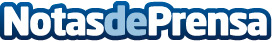 Sierra Nevada, la estación de esquí pionera en el uso de datosClimbea, líder en soluciones de datos y tecnología, será el socio tecnológico de la estación de Sierra Nevada en su Plan Estratégico 2030Datos de contacto:Itziar Del Val605266837Nota de prensa publicada en: https://www.notasdeprensa.es/sierra-nevada-la-estacion-de-esqui-pionera-en Categorias: Nacional Finanzas Andalucia Innovación Tecnológica http://www.notasdeprensa.es